Mrs Thomsen will be teaching all week.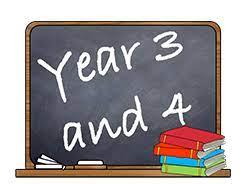 Mrs Chisholm HLTA supports the class and also covers teachers’ PPA time.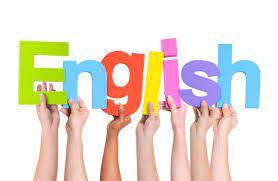 English:In our English lessons this half term we will be reading the book ‘Libba: The Magnificent Musical life of Elizabeth Cotton’, by Laura Veirs. Through reading the book, we learn how to write an autobiography and also a piece of persuasive writing, in the form of an advert. We will research both genres and learn all about the correct features and grammatical content. 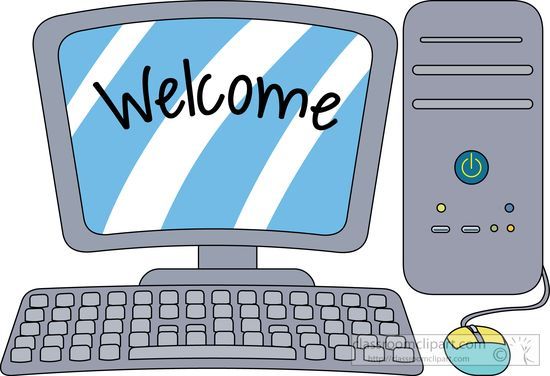 Reading: We will have reading time every day, straight after lunch, were the children will be able to quiz on their reading book and to read to Mrs Thomsen. Through our class book, ‘Charlotte’s Web’, we will maintain our positive attitudes to reading and understanding of what we have read. Spelling: We will continue with our spelling homework each week. While in class we will work on spelling strategies to help us. Grammar: Year 3: Formation of nouns using a range of prefixes; using the forms ‘a’ or ‘an’ according to whether the next word begins with a consonant or a vowel; creating word families based on common words to show how words are related in form and meaning.  Expressing time, place and cause using conjunctions, adverbs or prepositions.  Introduction to paragraphs as a way to group related material; headings and sub-headings to aid presentation; use of the present perfect form of verbs instead of the simple past.  Introduction to inverted commas to punctuate direct speech. Year 4: Grammatical difference between plural and possessive ‘-s’; Standard English forms for verb inflections.  Noun phrases expanded by the addition of modifying adjectives, nouns and preposition phrases; fronted adverbials.  Use of paragraphs to organise ideas around a theme; appropriate choice of pronoun or noun within and across sentences to aid cohesion and avoid repetition.  Use of inverted commas and other punctuation to indicate direct speech; apostrophes to mark plural possession; use of commas after fronted adverbials.Key vocabulary:  noun, verb, adjective, adverb, conjunction, time connective, paragraph, fronted adverbial, comma, full stop, brackets, exclamation mark, question mark, speech marks, heading, subheading, first and third person, past and present tense, fiction, non-fiction, subordinate clause, preposition, constant, vowel, dialogue. Year 4 Multiplication Test. In June we expect that the Year 4 children will participate in a Year 4 Multiplication Check. This can be completed within a 3-week period from 6th June 2022. As you will already know from our homework especially in KS2 we place a great emphasis on the children knowing all their x tables throughout KS2 as it is a fundamental skill that helps all learning in mathematics so please do not worry. Your children already have x tables challenges set on Sumdog, and they have been learning x tables for weekly tests all year (this is also why we try to address more x tables with the Y3 children so that all tables are introduced in Y3 and can be comfortably consolidated in Y4). Many of the children during the past terms really enjoyed learning their x tables through song. Here is just one example https://youtu.be/dzVyBQ5uTbo and is also available in a range of x tables. There is also an information for parents leaflet which will be attached to this letter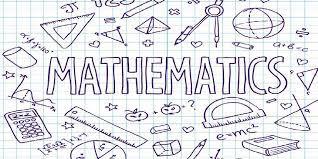 Maths:Please continue to practise all your known times tables weekly, as well as those that will be specifically set for the test every Monday. Homework will be set using the CGP maths books and can also be developed by using Sumdog regularly at home.Measurement - Tine : Year 3 will: tell and write the time from an analogue clock, including using Roman numerals from I to XII, and 12-hour and 24-hour clocks; estimate and read time with increasing accuracy to the nearest minute; record and compare time in terms of seconds, minutes and hours; use vocabulary such as o’clock, a.m./p.m., morning, afternoon, noon and midnight; know the number of seconds in a minute and the number of days in each month, year and leap year; compare durations of events [for example to calculate the time taken by particular events or tasks]. Year 4 will: read, write and convert time between analogue and digital 12- and 24-hour clocks; solve problems involving converting from hours to minutes; minutes to seconds; years to months; weeks to days. Mass: Year 3: measure, compare, add and subtract: lengths (m/cm/mm); mass (kg/g); volume/capacity (l/ml) Money: Year 4: estimate, compare and calculate different measures, including money in pounds and penceGeometry:  Year 3 will: draw 2-D shapes and make 3-D shapes using modelling materials; recognise 3-D shapes in different orientations and describe them; recognise angles as a property of shape or a description of a turn; identify right angles, recognise that two right angles make a half-turn, three make three quarters of a turn and four a complete turn; identify whether angles are greater than or less than a right angle; identify horizontal and vertical lines and pairs of perpendicular and parallel lines. Year 4 will be: compare and classify geometric shapes, including quadrilaterals and triangles, based on their properties and sizes; identify acute and obtuse angles and compare and order angles up to two right angles by size; identify lines of symmetry in 2-D shapes presented in different orientations; complete a simple symmetric figure with respect to a specific line of symmetry.Key vocabulary for this topic: time, estimate, months, years, seconds, minutes, hours, analogue, digital, convert, capacity, mass, weight, measure, pounds, pence, shape, parallel, angles, acute, obtuse, right angle, symmetry.English:In our English lessons this half term we will be reading the book ‘Libba: The Magnificent Musical life of Elizabeth Cotton’, by Laura Veirs. Through reading the book, we learn how to write an autobiography and also a piece of persuasive writing, in the form of an advert. We will research both genres and learn all about the correct features and grammatical content. Reading: We will have reading time every day, straight after lunch, were the children will be able to quiz on their reading book and to read to Mrs Thomsen. Through our class book, ‘Charlotte’s Web’, we will maintain our positive attitudes to reading and understanding of what we have read. Spelling: We will continue with our spelling homework each week. While in class we will work on spelling strategies to help us. Grammar: Year 3: Formation of nouns using a range of prefixes; using the forms ‘a’ or ‘an’ according to whether the next word begins with a consonant or a vowel; creating word families based on common words to show how words are related in form and meaning.  Expressing time, place and cause using conjunctions, adverbs or prepositions.  Introduction to paragraphs as a way to group related material; headings and sub-headings to aid presentation; use of the present perfect form of verbs instead of the simple past.  Introduction to inverted commas to punctuate direct speech. Year 4: Grammatical difference between plural and possessive ‘-s’; Standard English forms for verb inflections.  Noun phrases expanded by the addition of modifying adjectives, nouns and preposition phrases; fronted adverbials.  Use of paragraphs to organise ideas around a theme; appropriate choice of pronoun or noun within and across sentences to aid cohesion and avoid repetition.  Use of inverted commas and other punctuation to indicate direct speech; apostrophes to mark plural possession; use of commas after fronted adverbials.Key vocabulary:  noun, verb, adjective, adverb, conjunction, time connective, paragraph, fronted adverbial, comma, full stop, brackets, exclamation mark, question mark, speech marks, heading, subheading, first and third person, past and present tense, fiction, non-fiction, subordinate clause, preposition, constant, vowel, dialogue. Year 4 Multiplication Test. In June we expect that the Year 4 children will participate in a Year 4 Multiplication Check. This can be completed within a 3-week period from 6th June 2022. As you will already know from our homework especially in KS2 we place a great emphasis on the children knowing all their x tables throughout KS2 as it is a fundamental skill that helps all learning in mathematics so please do not worry. Your children already have x tables challenges set on Sumdog, and they have been learning x tables for weekly tests all year (this is also why we try to address more x tables with the Y3 children so that all tables are introduced in Y3 and can be comfortably consolidated in Y4). Many of the children during the past terms really enjoyed learning their x tables through song. Here is just one example https://youtu.be/dzVyBQ5uTbo and is also available in a range of x tables. There is also an information for parents leaflet which will be attached to this letterComputing;In computing this half term we will be looking at Algorithms. An algorithm is a set of instructions for solving a problem or accomplishing a task. Every computerised device uses algorithms, which cut the time required to do things manually.We will create our own character, spelling and Lego building algorithms. Key vocabulary for this topic: algorithm, decomposition, debugging, logic. 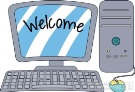 In French:  We will learn how to greet people in different ways, discuss how we are feeling, say goodbye and count to 10. We will then move on to learning about classroom instructions, asking for and giving our names, and colours. 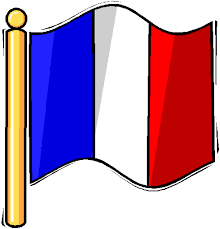 Key vocabulary: Bonjour, Salut, Ca va? Comment tu t’appelles?  Je m’appelle, Au reviour, un, deux, trois, quatre, cinq, six, sept, huit, neuf, dix,  Oui, Non, Salut! Ecoutez, regardez, asseyez-vou, levez-vous, repetez, venez ici, silence. In R.E:  we will be learning all about the Jewish faith and look at how lifestyle is affected by faith. 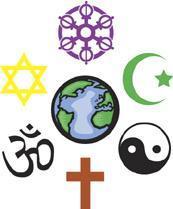 Key vocabulary: Judaism , Abraham, Torah, Jew, faith, Rabbi, God, religion, yad, Kippah, Star of DavidIn Science; we will be learning all about electricity. We will: i) identify common appliances that run on electricityii) construct a simple series electrical circuit, identifying and naming its basic parts, including cells, wires, bulbs, switches and buzzersiii) identify whether or not a lamp will light in a simple series circuit, based on whether or not the lamp is part of a complete loop with a batteryiv) recognise that a switch opens and closes a circuit and associate this with whether or not a lamp lights in a simple series circuitv) recognise some common conductors and insulators, and associate metals with being good conductorsGeneral scientific vocabulary: Investigate, Measure, Changes, Prove, Observe, Predict, Simple Tests, Identify, Classify, Groups, Gathering/Recording Data, Equipment, Questioning, experiment. Key vocabulary: appliance, battery, bulb, buzzer, cell, current, conductor, devise, electron, fuse, insulator, motor, wire, switch, crocodile clip, connector, components, circuit. In Science; we will be learning all about electricity. We will: i) identify common appliances that run on electricityii) construct a simple series electrical circuit, identifying and naming its basic parts, including cells, wires, bulbs, switches and buzzersiii) identify whether or not a lamp will light in a simple series circuit, based on whether or not the lamp is part of a complete loop with a batteryiv) recognise that a switch opens and closes a circuit and associate this with whether or not a lamp lights in a simple series circuitv) recognise some common conductors and insulators, and associate metals with being good conductorsGeneral scientific vocabulary: Investigate, Measure, Changes, Prove, Observe, Predict, Simple Tests, Identify, Classify, Groups, Gathering/Recording Data, Equipment, Questioning, experiment. Key vocabulary: appliance, battery, bulb, buzzer, cell, current, conductor, devise, electron, fuse, insulator, motor, wire, switch, crocodile clip, connector, components, circuit. In Music this term Year 3 and 4 will be continuing to take part in the First Access Music Project and will continue to learn to play the violin with Mrs Nicklin. She is also hoping to work with the class so they can deliver an informal performance later in the term. So watch this space.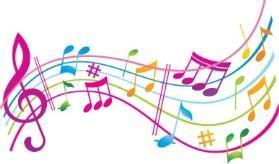 Key vocabulary: rhythm, pitch, timbre, pulse, pitch, harmony. We will also be making the most of being able to sing again once more in school using the popular Pop Uk resources as well as resources from our music scheme of work Charanga.In P.E: On Wednesdays unfortunately we were let down by the tennis coached booked but we have staff trained in delivering all aspects of PE so we will deliver high quality tennis lessons.  On Tuesdays some of the Year 4 children we will be starting our swimming lessons with the staff at Willoburn Leisure centre.  The remaining Year 4 children and Year 3’s will access badminton lessons with Mr Charlton in the sports hall at Willowburn.Please remember to wear your PE kit every Tuesday and Wednesday Key vocabulary: court, net, racket, ball, lines.In RHSE/ PSHE we will be: Focusing on mental health ( Mental Health Week 9th May). What signs we need to look out for and how to maintain a healthy state of mental health. H18. about everyday things that affect feelings and the importance of expressingfeelingsH21. to recognise warning signs about mental health and wellbeing and how to seek support for themselves and othersKey vocabulary: changes, thoughts, feelings, emotions, recognising, mental health and wellness, strategies, mindfulness, yoga, breathing.In  Art we will be: Looking at Pop Art. We will research artists such as Andy Warhol and Roy Lichtenstein and then try to emulate their work by creating our very own pop art master pieces. Key vocabulary: sketch, draw, colours, tools, materials, texture, blend, tone, fix, attach and improve, pop art, colour wheel, primary colours.In RHSE/ PSHE we will be: Focusing on mental health ( Mental Health Week 9th May). What signs we need to look out for and how to maintain a healthy state of mental health. H18. about everyday things that affect feelings and the importance of expressingfeelingsH21. to recognise warning signs about mental health and wellbeing and how to seek support for themselves and othersKey vocabulary: changes, thoughts, feelings, emotions, recognising, mental health and wellness, strategies, mindfulness, yoga, breathing.In  Art we will be: Looking at Pop Art. We will research artists such as Andy Warhol and Roy Lichtenstein and then try to emulate their work by creating our very own pop art master pieces. Key vocabulary: sketch, draw, colours, tools, materials, texture, blend, tone, fix, attach and improve, pop art, colour wheel, primary colours.Reminders:Please can your child continue to come into school wearing their PE kit every Wednesday and swimming or PE (depending on which group they are in) kit every Thursday. Please remember to bring a warm, waterproof coat to school every day and as the sun gets warmer, wear a hat and suncream. HomeworkReading - Please hear your child read for 30 minutes each night and record this in their reading record.Spellings - Each week (usually Monday) your child will be given a spelling pattern to research and to learn. We will be encouraging the children to research the spelling pattern and find new words with the pattern and bring them in to add to our spelling wall which will be added to throughout the week. There will be a formal spelling test every Monday but we also expect learnt spellings to be used in the children's work throughout the week. We would also like your child to develop their spelling fluency by regularly going on Sumdog Spellings. Maths - Our maths homework is paper based and we use the CGP Maths Books. Work will be set each Tuesday, to be handed in the following Tuesday.  In Year 3 and 4 we place great importance on learning x tables so there will be tables set to learn each week and this will be informally tested throughout the week during lessons and during the formal test once a week on Mondays. For additional arithmetic practice please ensure your child goes on Sumdog Maths.Reminders:Please can your child continue to come into school wearing their PE kit every Wednesday and swimming or PE (depending on which group they are in) kit every Thursday. Please remember to bring a warm, waterproof coat to school every day and as the sun gets warmer, wear a hat and suncream. HomeworkReading - Please hear your child read for 30 minutes each night and record this in their reading record.Spellings - Each week (usually Monday) your child will be given a spelling pattern to research and to learn. We will be encouraging the children to research the spelling pattern and find new words with the pattern and bring them in to add to our spelling wall which will be added to throughout the week. There will be a formal spelling test every Monday but we also expect learnt spellings to be used in the children's work throughout the week. We would also like your child to develop their spelling fluency by regularly going on Sumdog Spellings. Maths - Our maths homework is paper based and we use the CGP Maths Books. Work will be set each Tuesday, to be handed in the following Tuesday.  In Year 3 and 4 we place great importance on learning x tables so there will be tables set to learn each week and this will be informally tested throughout the week during lessons and during the formal test once a week on Mondays. For additional arithmetic practice please ensure your child goes on Sumdog Maths.